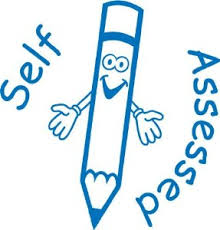 What level do you think you have achieved?    Teacher comment:                                                            Thinking scientifically level (AF1):                                                                        Collaborating and communicating in science level (AF3):What level do you think you have achieved?    Teacher comment:                                                            Thinking scientifically level (AF1):                                                                        Collaborating and communicating in science level (AF3):Student assessmentTeacher assessment4Use the key words ‘dissolving’, ‘soluble’, ‘insoluble’, ‘solution and ‘filtration’ in your poster.4Sequence the correct stages in the extraction of salt from rock salt, briefly describing what happens in each stage, possibly with the use of a labelled diagram.4Name most of the equipment used in your practical.5Use the key words from level 4, plus the key words ‘evaporation’ and ‘particles’ in your poster.5Use appropriate symbols to represent mass and temperature.5Sequence the correct stages in the extraction of salt from rock salt, describing what happens in each stage, with the use of labelled diagrams.5Name most of the equipment used in your practical.6Use all scientific words correctly in your poster.6Sequence the correct stages in the extraction of salt from rock salt, explaining the purpose of each stage in detail6Use correctly labelled diagrams for each stage7Do everything for level 67Use labelled diagrams which illustrate the behaviour of particles in each stageStudent assessmentTeacher assessment4Use the key words ‘dissolving’, ‘soluble’, ‘insoluble’, ‘solution and ‘filtration’ in your poster.4Sequence the correct stages in the extraction of salt from rock salt, briefly describing what happens in each stage, possibly with the use of a labelled diagram.4Name most of the equipment used in your practical.5Use the key words from level 4, plus the key words ‘evaporation’ and ‘particles’ in your poster.5Use appropriate symbols to represent mass and temperature.5Sequence the correct stages in the extraction of salt from rock salt, describing what happens in each stage, with the use of labelled diagrams.5Name most of the equipment used in your practical.6Use all scientific words correctly in your poster.6Sequence the correct stages in the extraction of salt from rock salt, explaining the purpose of each stage in detail6Use correctly labelled diagrams for each stage7Do everything for level 67Use labelled diagrams which illustrate the behaviour of particles in each stage